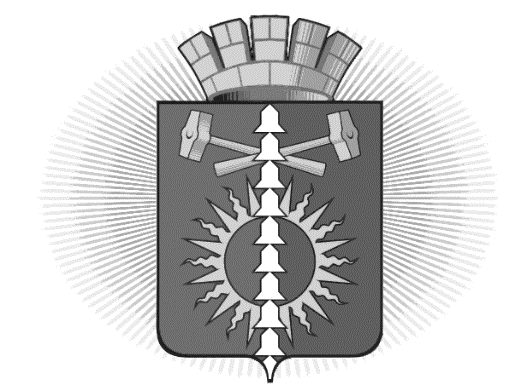                     АДМИНИСТРАЦИЯ ГОРОДСКОГО ОКРУГА ВЕРХНИЙ ТАГИЛ П О С Т А Н О В Л Е Н И Еот  ___________№ _____город Верхний ТагилОб утверждении муниципальной программы«Подготовка документов территориального планирования,            градостроительного зонирования и документации по планировкетерриторий городского округа Верхний Тагил на 2019-2024 годы»В целях реализации подпрограммы  «Стимулирование развития жилищного строительства» государственной программы «Реализация основных направлений государственной политики в строительном комплексе свердловской области до 2020 года», утвержденной постановлением Правительства Свердловской области от 24.10.2013 № 1296-ПП, в соответствии с Постановлением администрации городского округа Верхний Тагил от 05.06.2017 г. № 373 «Об утверждении Порядка формирования и реализации муниципальных программ городского округа Верхний Тагил», руководствуясь Уставом городского округа Верхний Тагил», ПОСТАНОВЛЯЮ:1.	Утвердить муниципальную программу «Подготовка документов территориального планирования, градостроительного зонирования и документации по планировке территорий городского округа Верхний Тагил на 2019-2024 годы» (прилагается).2. Опубликовать настоящее постановление в газете «Местные ведомости» и разместить на официальном сайте  Администрации городского округа Верхний Тагил www.go-vtagil.ru.3.	Контроль  за исполнением настоящего постановления возложить на  заместителя Главы администрации по жилищно-коммунальному и городскому хозяйству Русалеева Н.Н.Глава городского округа Верхний Тагил	                                  В.Г. КириченкоСОГЛАСОВАНИЕпроекта постановления  Администрации городского округа Верхний ТагилЗаголовок постановления:Об утверждении муниципальной программы«Подготовка документов территориального планирования,            градостроительного зонирования и документации по планировкетерриторий городского округа Верхний Тагил на 2019-2024 годы»УтвержденаПостановлением Администрациигородского округа Верхний Тагилот __________ № _____ПАСПОРТМУНИЦИПАЛЬНОЙ ПРОГРАММЫ"ПОДГОТОВКА ДОКУМЕНТОВ ТЕРРИТОРИАЛЬНОГО ПЛАНИРОВАНИЯ,ГРАДОСТРОИТЕЛЬНОГО ЗОНИРОВАНИЯ И ДОКУМЕНТАЦИИ ПО ПЛАНИРОВКЕТЕРРИТОРИЙ ГОРОДСКОГО ОКРУГА ВЕРХНИЙ ТАГИЛНА 2019 - 2024 ГОДЫ"Раздел 1. ХАРАКТЕРИСТИКА ПРОБЛЕМ, НА РЕШЕНИЕКОТОРЫХ НАПРАВЛЕНА МУНИЦИПАЛЬНАЯ ПРОГРАММА"ПОДГОТОВКА ДОКУМЕНТОВ ТЕРРИТОРИАЛЬНОГО ПЛАНИРОВАНИЯ,ГРАДОСТРОИТЕЛЬНОГО ЗОНИРОВАНИЯ И ДОКУМЕНТАЦИИПО ПЛАНИРОВКЕ ТЕРРИТОРИЙ ГОРОДСКОГО ОКРУГА ВЕРХНИЙ ТАГИЛНА 2019 - 2024 ГОДЫ"В соответствии с Градостроительным кодексом Российской Федерации и Земельным кодексом Российской Федерации наличие утвержденных документов территориального планирования, документов градостроительного зонирования и местных нормативов градостроительного проектирования является основополагающим условием для предоставления земельных участков, в том числе для строительства жилых домов.В связи с изменениями, внесенными в Градостроительный кодекс Российской Федерации в систему документов территориального планирования, необходимо наличие утвержденных документов территориального планирования как в целом по территории городского округа Верхний Тагил, так и применительно к территориям населенных пунктов. Соответственно необходима разработка или внесение изменений в документы территориального планирования для населенных пунктов, для выполнения действующего законодательства.Помимо этого Градостроительным кодексом Российской Федерации прописано наличие документов градостроительного зонирования (Правила землепользования и застройки) - вида нормативно-правового документа, включающего в себя положения о порядке применения правил, карты градостроительного зонирования и градостроительные регламенты.В настоящее время в городском округе Верхний Тагил документов территориального планирования утверждено 6 (Правила землепользования и застройки городского округа Верхний Тагил.Проект планировки и межевания территории микрорайон «Архангельский» для строительства малоэтажной жилой застройки.Генеральный план городского округа Верхний Тагил. Правила землепользования и застройки применительно к поселку Половинный и поселку Белоречка. Внесение изменений в генеральный план городского округа Верхний Тагил в части изменения границ населенных пунктов  город Верхний Тагил и поселок Половинный. Правила землепользования и застройки городского округа Верхний Тагил и карт градостроительного зонирования поселка Половинный и поселка Белоречка).В 2019 - 2024 года будет проведена работа: по утверждению 3 документов территориального планирования (внесение изменений в генеральный план городского округа Верхний Тагил, внесение изменений в документы градостроительного зонирования, и разработка и введение информационной системы обеспечения градостроительной деятельности).Для развития жилищного строительства необходима так же своевременная подготовка документации по планировке (межевание) жилых территорий. Подготовка документации по планировке территории осуществляется в целях обеспечения устойчивого развития территорий, выделения элементов планировочной структуры (кварталов, микрорайонов, иных элементов), установления границ земельных участков, на которых расположены объекты капитального строительства, границ земельных участков, предназначенных для строительства и размещения линейных объектов. Подготовка документации по планировке территории осуществляется в отношении  подлежащих застройке территорий площадью 15 га, 14 га, 15 га.Также планируется провести работу по установлению границ населенных пунктов Половинный и Белоречка. В отношении границ территориальных зон поселков уточнить их границы и передать сведения в Единый государственный реестр недвижимости.Изложенные проблемы в сфере территориального планирования требуют системной подготовки градостроительной документации, значительных бюджетных расходов муниципалитета и не могут быть решены без привлечения целевой финансовой поддержки из областного бюджета, а также в пределах одного финансового года. Закрепление целевого назначения предоставления финансовой поддержки муниципальному образованию на разработку градостроительной документации позволит сконцентрировать средства областного и местных бюджетов. Данные обстоятельства подтверждают обоснованность и необходимость решения изложенных проблем программно-целевым методом.Раздел 2. ЦЕЛИ И ЗАДАЧИ, ЦЕЛЕВЫЕ ПОКАЗАТЕЛИМУНИЦИПАЛЬНОЙ ПРОГРАММЫ «ПОДГОТОВКА ДОКУМЕНТОВТЕРРИТОРИАЛЬНОГО ПЛАНИРОВАНИЯ, ГРАДОСТРОИТЕЛЬНОГОЗОНИРОВАНИЯ И ДОКУМЕНТАЦИИ ПО ПЛАНИРОВКЕ ТЕРРИТОРИЙГОРОДСКОГО ОКРУГА ВЕРХНИЙ ТАГИЛ НА 2016-2018  ГОДЫ»-Раздел 3. ПЛАН МЕРОПРИЯТИЙ МУНИЦИПАЛЬНОЙ ПРОГРАММЫ"ПОДГОТОВКА ДОКУМЕНТОВ ТЕРРИТОРИАЛЬНОГО ПЛАНИРОВАНИЯ,ГРАДОСТРОИТЕЛЬНОГО ЗОНИРОВАНИЯ И ДОКУМЕНТАЦИИПО ПЛАНИРОВКЕ ТЕРРИТОРИЙ ГОРОДСКОГО ОКРУГА ВЕРХНИЙ ТАГИЛНА 2019– 2024 ГОДЫ"ДолжностьФИОСроки и результаты согласованияСроки и результаты согласованияСроки и результаты согласованияДолжностьФИОДата поступления на согласованиеДата согласованияЗамечания и подпись.Заместитель Главы администрации по ЖК и ГХРусалеев Н.Н. Заместитель Главы администрации по экономическим вопросамН.Е.ПоджароваЗам. главы по социальным вопросамУпорова И.Г.Начальник финансового отделаНиколаева И.А.Начальник планово-экономического отделаЕ.А.СамофееваНачальник архитектурно-строительного отдела В.Б.ПроказоваИ.О. начальник ОПОГолендухина О.Л.Наименование ответственного исполнителя муниципальной программыАрхитектурно-строительный отдел администрации городского округа Верхний ТагилЦели и задачи муниципальной программыЦели:1. Разработка и утверждение документов территориального планирования и градостроительного зонирования;2. Внесение изменений в документы территориального планирования и градостроительного зонирования;3. Описание границ населенных пунктов и территориальных зон;4. Развитие муниципальной геоинформационной системы обеспечения градостроительной деятельностиЗадачи:1. Разработка и утверждение проектов планировки и межевания для жилых районов;2. Подготовка документов по внесению изменений в документы территориального планирования и градостроительного зонирования;3. Передача сведений о границах населенных пунктов в Единый Государственный реестр недвижимости,4. Передача сведений о территориальных зонах в Единый Государственный реестр недвижимости,5. Содержание муниципальной геоинформационной системы обеспечения градостроительной деятельности;6. Пополнение муниципальной геоинформационной системы обеспечения градостроительной деятельности.Целевые показатели муниципальной программы1. Количество проектов планировки и межевания территорий, предназначенных для жилищного строительства;2. Площадь территории, предназначенная для развития жилищного строительства, для которых разработаны проекты планировки и межевания территории;3. Обеспеченность территории городского округа Верхний Тагил актуальной документацией территориального планирования и градостроительного зонирования;4. Доля населенных пунктов, сведения о границах которых переданы в ЕГРН,5. Доля территориальных зон, сведения о границах  которых переданы в ЕГРН,6. Доля информации, содержащейся  в информационной системе обеспечения градостроительной деятельностиСроки реализации муниципальной программы2019 - 2024 годыОбъемы финансирования по годам реализации тыс. руб.Общий объем финансирования: 7 659,048 тыс. руб., из них:Федеральный бюджет: 0,00 тыс. руб.,Областной бюджет: 0,00 тыс. руб.,Местный бюджет: 7 659,048, в том числе по годам:2019 – 1078 тыс. руб.2020 – 1074,444 тыс. руб.2021 – 1406,604 тыс. руб.2022 – 1200 тыс. руб.2023  - 1400 тыс. руб.2024 -  1500 тыс. руб.Внебюджетные источники: 0,00 тыс. руб.Адрес размещения муниципальной программы в сети ИнтернетОфициальный сайт городского округа Верхний Тагил:www.go-vtagil.ru№ п/пНаименование цели (целей) и задач, целевых показателейЕд. изм.Значение целевого показателяЗначение целевого показателяЗначение целевого показателяЗначение целевого показателяЗначение целевого показателяЗначение целевого показателяИсточник значений показателей№ п/пНаименование цели (целей) и задач, целевых показателейЕд. изм.201920202021202220232024Источник значений показателей123456789101Цель 1. Разработка и утверждение документов территориального планирования и градостроительного зонирования1.1.Задача 1. Разработка и утверждение проектов планировки и межевания для жилых районов1.1.1.Количество проектов планировки и межевания территорий, предназначенных для жилищного строительстваед.111Расчетные показатели1.1.2.Площадь территории, предназначенная для развития комплексного жилищного строительства, для которых разработаны проекты планировки и межеванияга151415Расчетные показатели2.Цель 2. Внесение изменений в документы территориального планирования и градостроительного зонирования2.1.Задача 2. Подготовка документов по внесению изменений в документы территориального планирования и градостроительного зонирования2.1.1.Обеспеченность территории городского округа Верхний Тагил актуальной документацией территориального планирования и градостроительного зонирования%100100100Расчетные показатели3.Цель 3. Описание границ населенных пунктов и территориальных зон3.1.Задача 3. Передача сведений о границах населенных пунктов в Единый государственный реестр недвижимости3.1.1.Доля населенных пунктов, сведения о границах которых переданы в ЕГРН%5070100Расчетные показатели3.2.Задача 4. Передача сведений о территориальных зонах в Единый государственный реестр недвижимости3.2.1.Доля территориальных зон, сведения о границах которых переданы в ЕГРН%70100Расчетные показатели4.Цель 4. Развитие муниципальной геоинформационной системы обеспечения градостроительной деятельности4.1.Задача 5. Содержание муниципальной геоинформационной системы обеспечения градостроительной деятельности4.2.Задача 6. Пополнение муниципальной геоинформационной системы обеспечения градостроительной деятельности4.1.1Доля информации, содержащейся  в информационной системе обеспечения градостроительной деятельности%102030405060Расчетные показатели№ п/пНаименование мероприятий / источник расходов на финансированиеВсегоОбъем бюджетных ассигнований, тыс. руб.Объем бюджетных ассигнований, тыс. руб.Объем бюджетных ассигнований, тыс. руб.Объем бюджетных ассигнований, тыс. руб.Объем бюджетных ассигнований, тыс. руб.Объем бюджетных ассигнований, тыс. руб.Номер строки целевых показателей, на достижение которых направлены мероприятия№ п/пНаименование мероприятий / источник расходов на финансированиеВсего201920202021202220232024Номер строки целевых показателей, на достижение которых направлены мероприятия12345678910Всего по муниципальной программе  7659,04810781074,4441406,604120014001500Федеральный бюджет0000000Областной бюджет0000000Местный бюджет7659,04810781074,4441406,604120014001500Внебюджетные источники00000001Разработка и внесение изменений в документы территориального планирования20000005007008001.1.1.2Разработка проекта планировки территории и проекта  межевания территории с целью определения зон планируемого размещения объектов и линий отступа от красных линий в целях определения мест допустимого размещения объектов15385005195190002.1.1.3Разработка местных нормативов градостроительного проектирования4040000004Годовое сопровождение системы ИСОГД2316,22250259,5456,724504504504.1.1.5Размещение ИСОГД на внешнем серверном оборудовании1254,06120124,56259,52502502504.1.1.6Описание местоположения границ населенных пунктов510,768168171,384171,3840003.1.1.7Описание границ территориальных зон поселков00000003.2.1.